Со следующей недели и до 26.10 наши уроки проходят дистанционно. Задания ― видео и фото работ ― нужно присылать на почту novgorodova.distant.solf@mail.ruПо расписанию дистанционных занятий наш урок должен проходить по средам, но я буду стараться выкладывать урок как можно ближе к началу недели. Сроки сдачи ДЗ, с учетом времени, которое у меня будет уходить на проверку и составление еженедельных отчетов о текущей успеваемости - суббота, в крайнем случае - воскресенье каждой недели. Но снова обращусь к вам с большой просьбой - старайтесь выполнять и отправлять задания как можно раньше, по мере их выполнения, не откладывать выполнение ДЗ на крайний срок. Проверить одномоментно около 80 работ просто нет физической возможности. Домашнее задание. 1. Новая тема - обращение. Обращение есть у интервалов и любых аккордов (трезвучий, септаккордов).Выучить, что такое обращение. Обращение - это перенос нижнего звука интервала или аккорда на октаву вверх ИЛИ верхнего звука на октаву вниз.2. Играть любые интервалы (произвольно) и трезвучия, от любого звука, с обращениями. Обязательно контролируйте, чтобы в аккорды или интервалы не проникли "чужие" звуки. Какие звуки были в начальном трезвучии или интервале, только эти звуки должны быть в их обращениях.Когда мы играем обращения интервалов, обязательно называем сначала вслух ноты в этом интервале и сам интервал (название) Затем - ноты в обращении (должны быть теми же, но уже в другом порядке) и название нового получившегося интервала.Например (все примеры есть в приложении), произвольно играю интервал в первой октаве До - Ми-бемоль, определяю его - это м3. Делаю обращение - Ми-бемоль остается на месте, а До переношу на октаву вверх - получился интервал Ми-бемоль - До второй октавы. Это интервал хоть из тех же звуков, но другой - это б6. Еще пример обращения интервала: играю произвольно выбранный интервал в первой октаве До - Фа, это ч4. Делаю обращение - Фа оставляю на месте, а До переношу на октаву вверх. Получился интервал Фа - До второй октавы. Это ч5. И опять же - интервал получился другой, но из тех же звуков.Обращение трезвучий: играю любое трезвучие произвольно, например, трезвучие от Ми. Ми - Соль - Си. Это минорное трезвучие. Делаю его обращение, для этого каждый раз (дважды) переношу нижний звук на октаву вверх, а остальные звуки остаются на месте. Делаю обращения до тех пор, пока снова не приду к первоначальному аккорду (трезвучию Ми-Соль-Си).Соль - Си остаются на месте, а нижний звук - Ми - переношу на октаву вверх. Первое обращение получилось Соль - Си - Ми - это уже не трезвучие, т.к. звуки расположены не только по терциям. Но при этом звуки в этом аккорде остались только те, которые были в начальном трезвучии. Делаю следующее обращение - нижний звук (Соль) переношу на октаву вверх, остальные оставляю на месте: получается Си - Ми - Соль, снова получился аккорд хоть и из тех же звуков, но иной, т.к. звуки расположены в нем в новом порядке. А когда делаю следующее обращение (Ми - Соль остались на месте, а Си - переношу на октаву вверх), то на этот раз получается начальное трезвучие - Ми - Соль - Си.Таким образом, у интервала, в котором 2 звука, есть только одно обращение. А у трезвучий, в которых 3 звука, обращений получилось уже 2.Вывод: чем больше звуков в каком-либо созвучии (интервале, трезвучии, септаккорде), тем больше у него обращений. Весь этот процесс запишу в видеоуроке с моими объяснениями, а пока играйте любое интервалы с обращениями (нужно при этом назвать оба интервала - что было и что стало) и любые трезвучия с обращениями (одновременно с игрой называть ноты).3. Выполнить письменное задание в рабочей тетради. На стр.15 нужно построить только ч5, м6 и б6 от всех звуков белых клавиш (читайте внимательно задание и смотрите пример в приложении). Следите за тем, чтобы количество ступеней в интервале, обозначенное цифрой, точно ей же соответствовало - 5 ступеней в квинте и 6 ступеней в сексте. Сначала считаем ступени от нижнего звука до верхнего (без всяких знаков, только по белым клавишам - это будут основные звуки в интервале), и вторым шагом думаем про необходимые знаки - нужно ли что-то добавлять, чтобы интервал стал малым или большим (но добавлять знак нужно не всегда). Играть и петь нотами ч5, м6 и б6 от каждой белой клавиши. Играть попевки на ч5 (Куда ты идешь...), на м6 (Прекрасное далеко) и б6 (В лесу родилась елочка). Фото письменной работы прислать на почту.Видео - ч5, м6 и б6 с попевками и "рассказами" о каждом интервале (на сколько больше м6 и б6 чистой квинты) - от звуков Соль и Ля.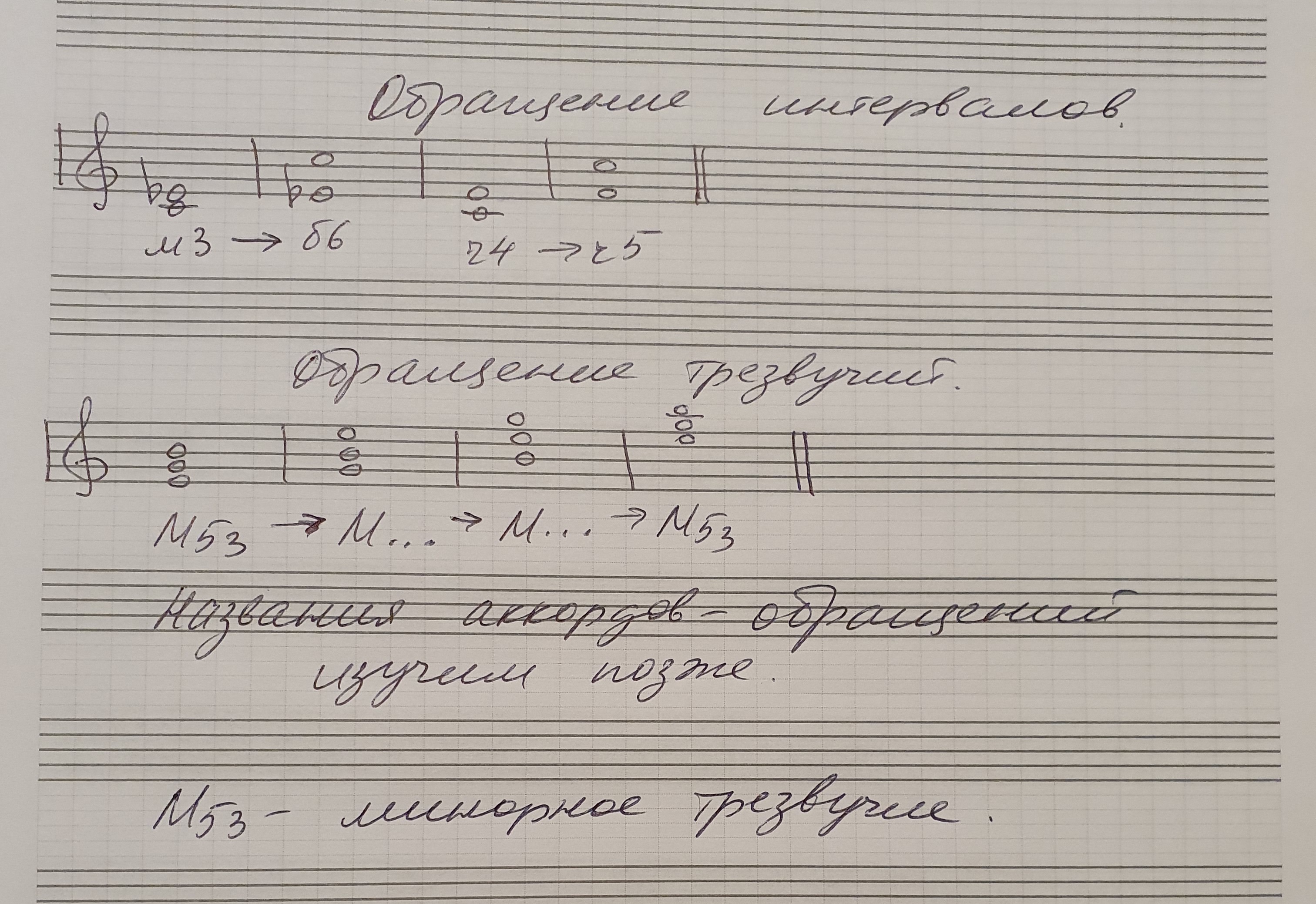 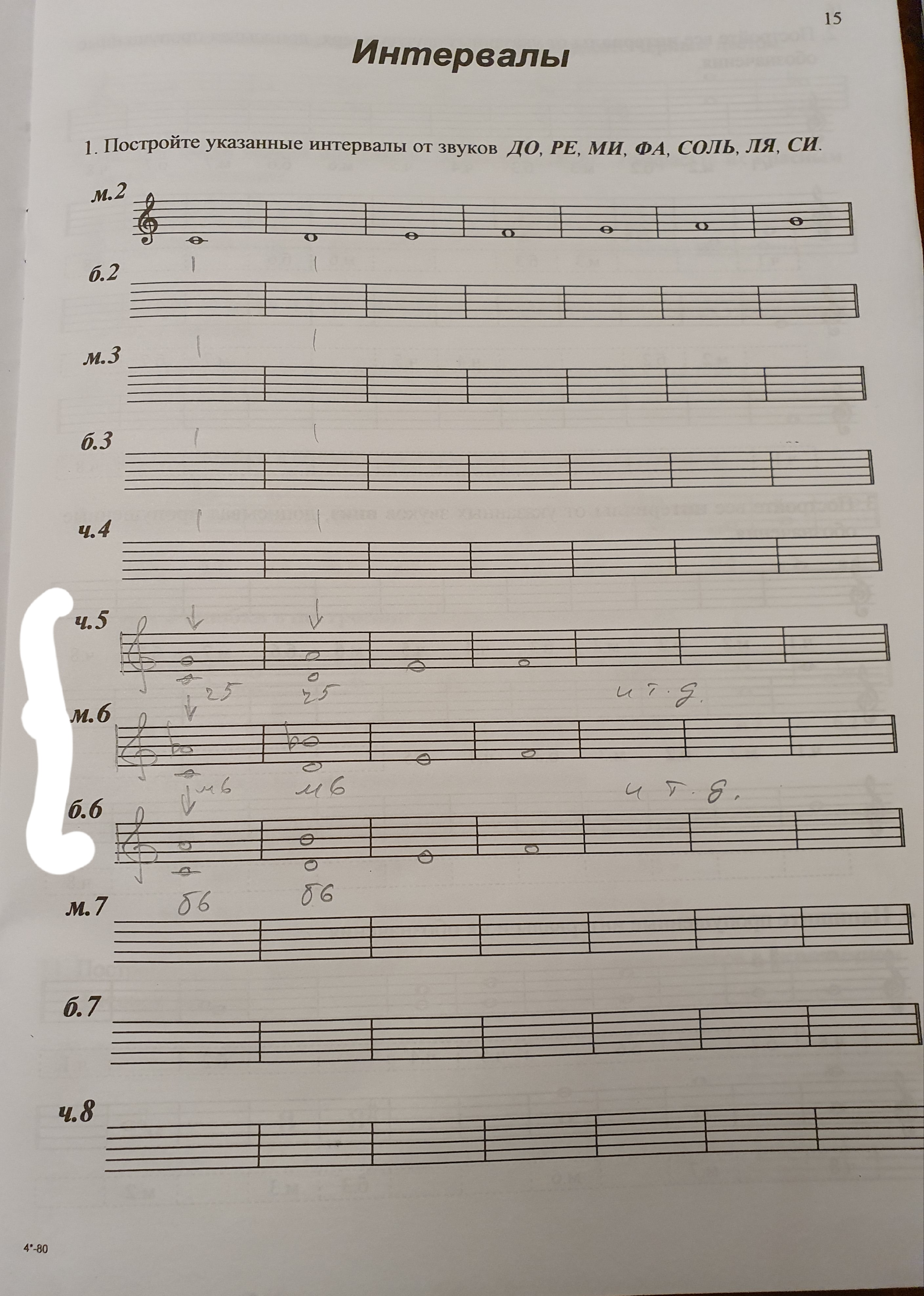 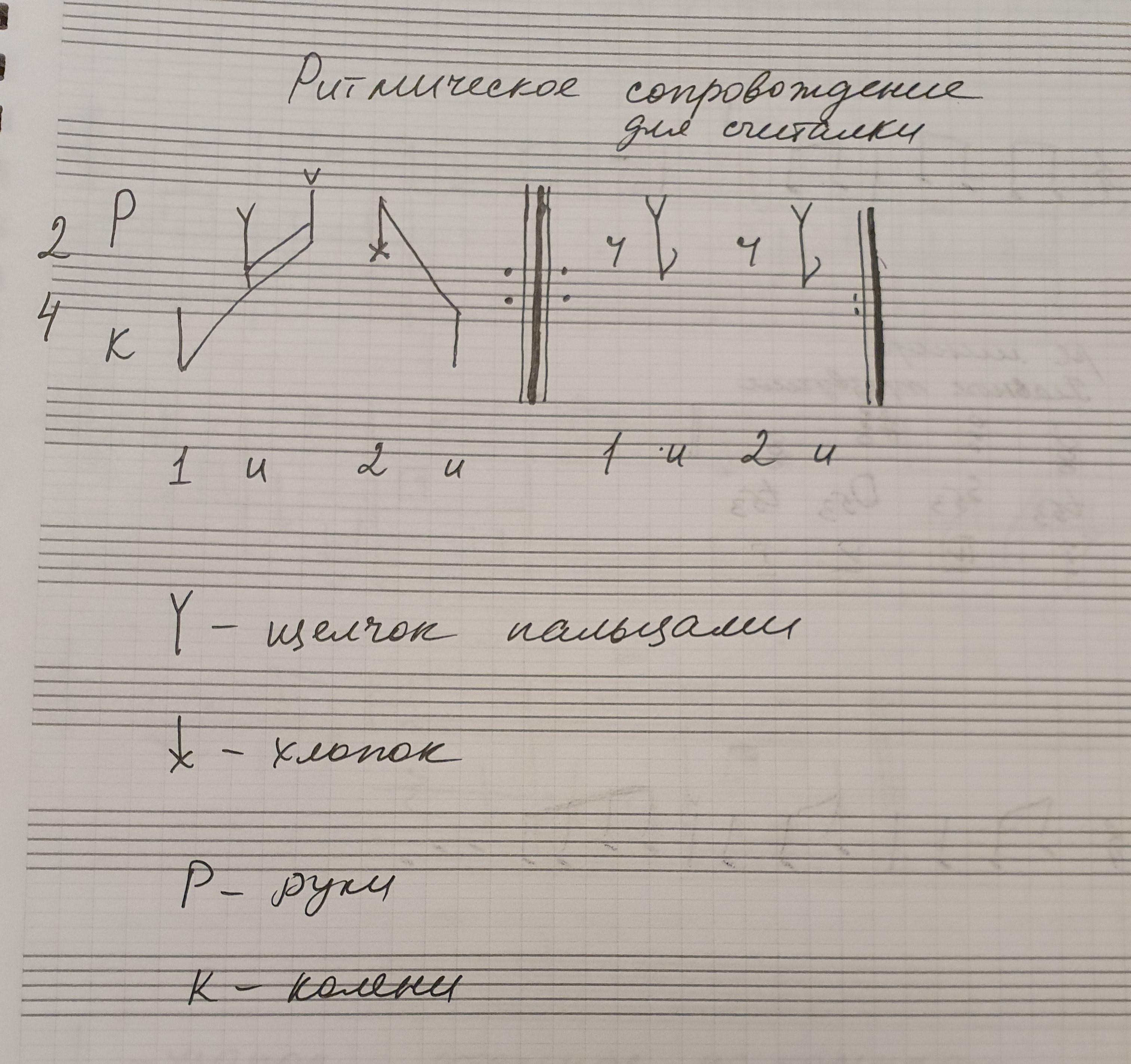 